Picture Words :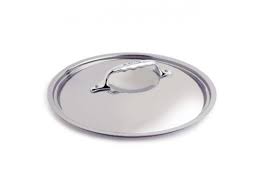 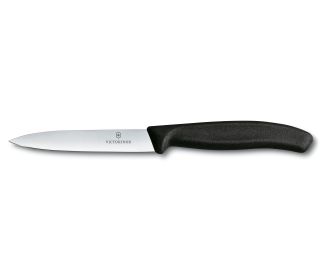 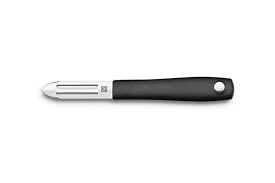 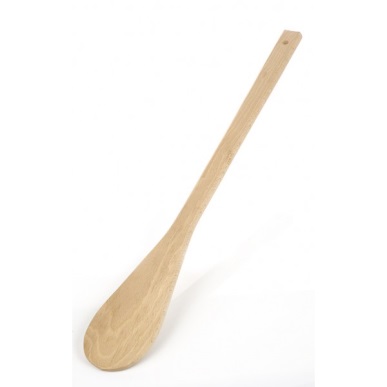 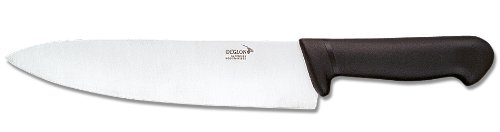 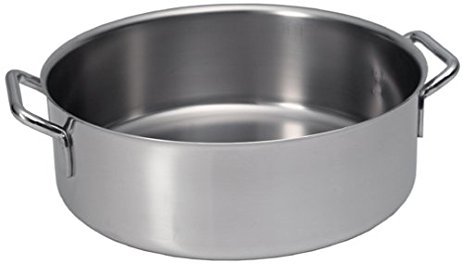 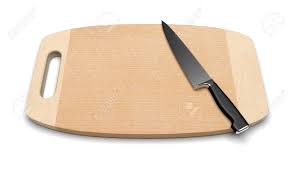 Chopping board           a spatula          a pan        a lidA peeler       a slicer     a paring knife